Техническое задание на доработку типового отчета «Ведомость движения товаров» для вывода стоимостиЕсть типовой отчет КА «Ведомость по товарам на складах», где есть начальные остатки товаров, приход, расход и конечные остатки в натуральных показателях (характеристиках или единицах хранения)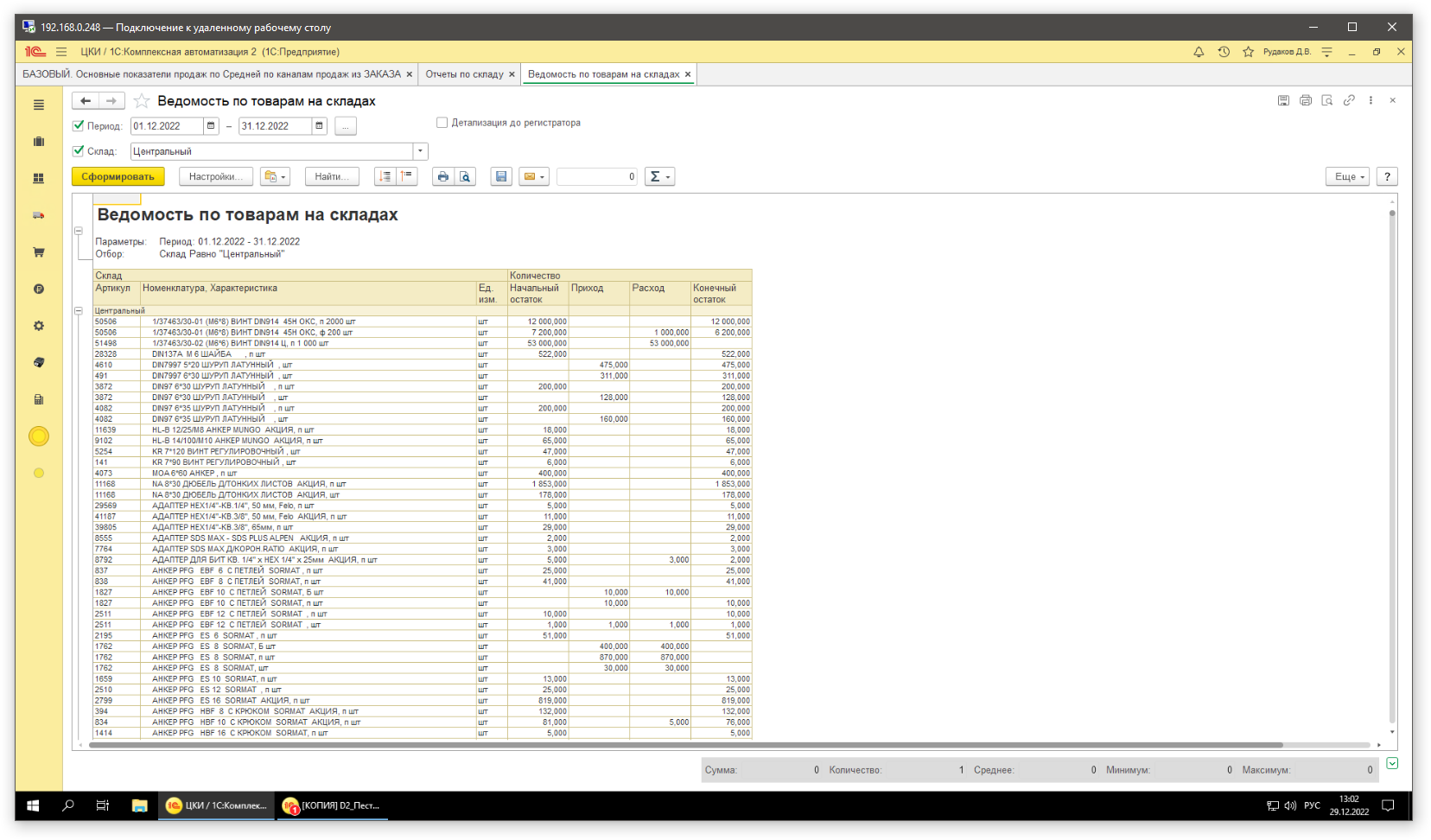 надо добавить в отдельные колонки начальные остатки товаров, приход, расход и конечные остатки в стоимостном выражении, где стоимость рассчитывается как количество в натуральных показателях (характеристиках или единицах хранения) умноженное на цену, взятую из заданного прайса (это справочник «Виды цен» и регистр «Цены номенклатуры по прайсам»). А)  Для начальных остатков – это количество в натуральных показателях (характеристиках или единицах хранения) умноженное на цену из прайса, установленную на начало первого дня выбранного периодаБ)  Для конечных остатков – это количество в натуральных показателях (характеристиках или единицах хранения) умноженное на цену из прайса, установленную на конец последнего дня выбранного периодаВ)  Приход – это сумма произведений по каждому дню из периода. Берем количество прихода в натуральных показателях (характеристиках или единицах хранения) по каждому дню и умноженное на цену из прайса, установленную на конец каждого дня.Г)  Приход – это сумма произведений по каждому дню из периода. Берем количество расхода в натуральных показателях (характеристиках или единицах хранения) по каждому дню и умноженное на цену из прайса, установленную на конец каждого дня.Прайс выбираем в настройках отчета, цены за штуку берем по упаковке с признаком «Базовая»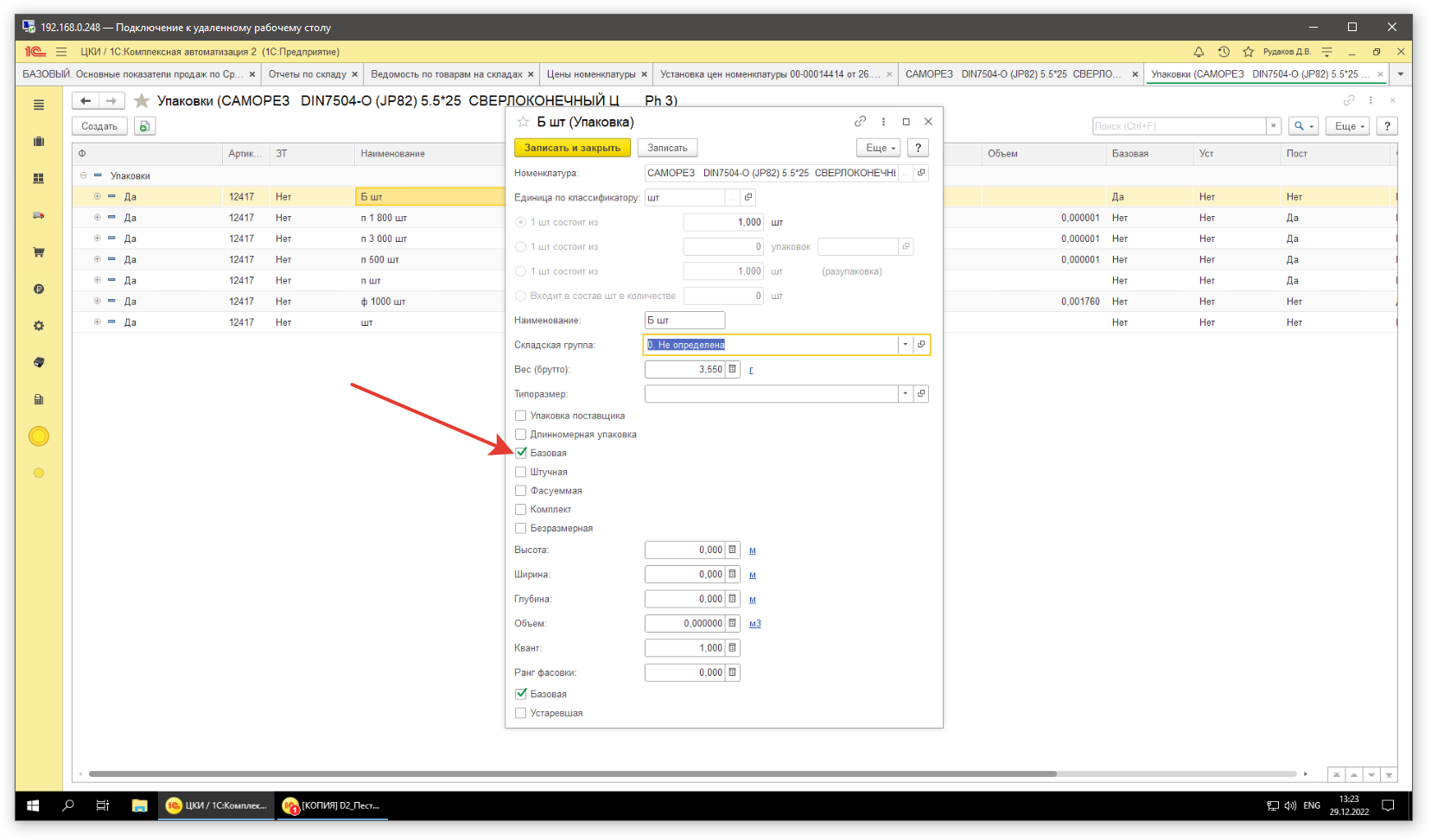 Дополнительная информация: В системе каждая характеристика связана с упаковкой.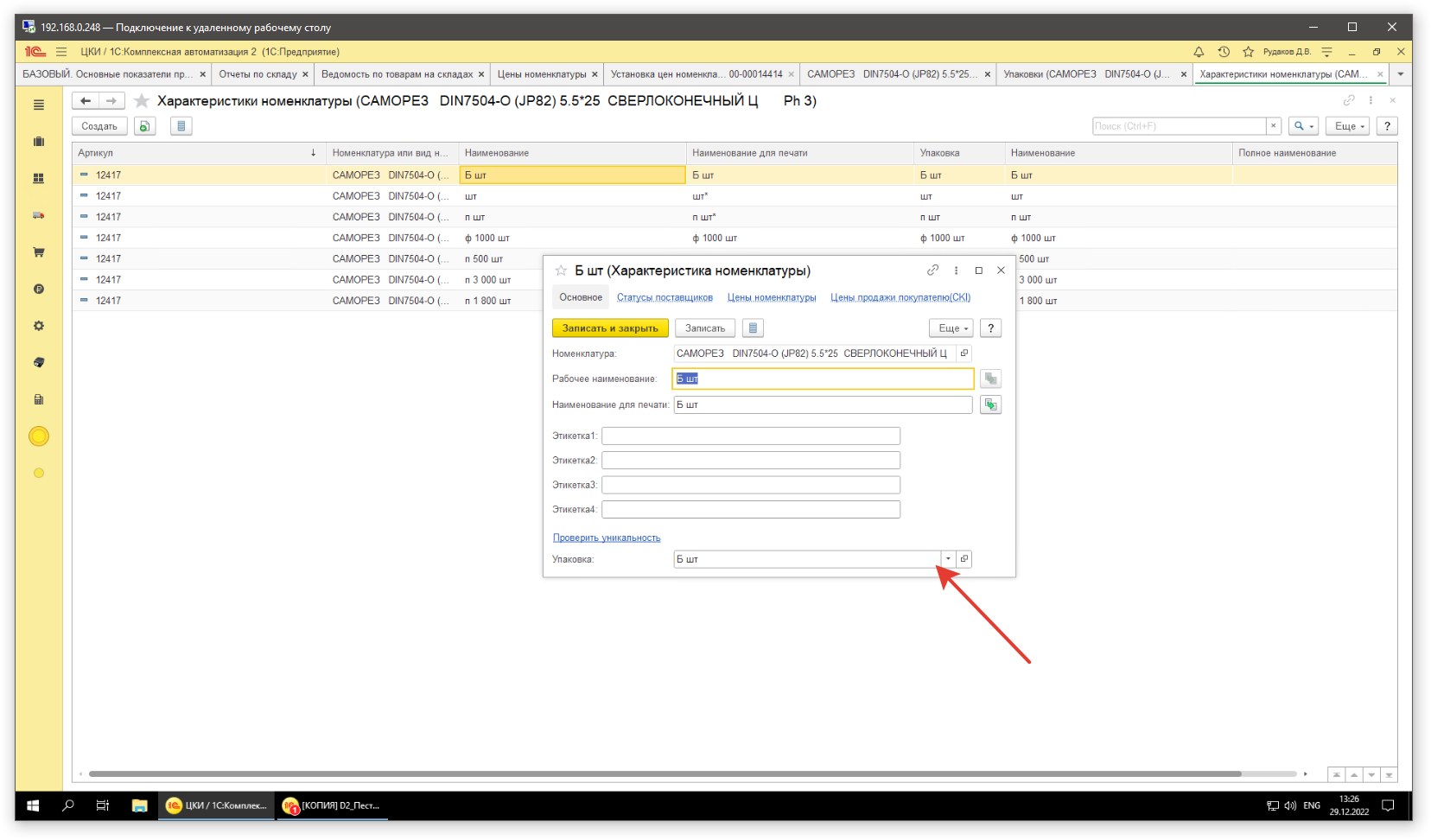 